Oktober/november  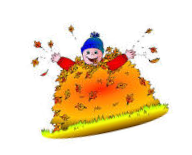 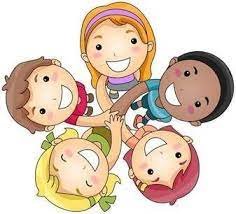 Hilsen Hege, Anne Silje, Heidi og Svein OveOktober:Så var høsten slått til med svingende vær, vind og temperatur. I oktober har vi hatt fokus på “vennskap og naturen”, hvor vi har brukt mye tid på “mitt hus”, vennskap og naturen i forandring. Ved arbeid med “mitt hus” har vi snakket om et barn i hver samling. Til nå, har barna syntes det har vært stas og sitte fremme på egen stol og fortelt om bildene på huset. Vi ser at vi ikke klarer å komme helt i mål med “mitt hus” i løpet av oktober, vi vil derfor fortsette litt inn i november måned også. I disse samlingene trekker vi også frem vennskap og følelser. For hvert barn som sitter fremme, sier vi fine ord til😊Vi har laget felles høst-tre som alle barn har vært med å dekorere med sitt eget høstblad. Barna har også laget sitt eget høst-tre med svamp og maling. Etter samtaler og aktiviteter innen høst, ser vi at barnegruppen blir engasjerte og tar til seg mye kunnskap om temaet. Før FN dagen hadde vi gjentatte samlinger om barns rettigheter og om fattig og rik, så på bilder med store kontraster for å sammenligne.Vi vil takke alle for et fantastisk engasjement til FN dagen😊 dette var en dag med masse spenning og glede. Det ble samlet inn ca. 7000kr som går til NOGE. Et veldig flott bidrag fra dere alle.Vi har også klippet og fargelagt Halloween tegninger som vi vil dekorere litt med på avdelingen. Dette ble gjort på barns premiss og medvirkning.November:I november fortsetter vi med temaet “vennskap og naturen”. Vi ser at temaet vennskap er en svært viktig faktor i det psykosoiale miljøet i barnehagen og vil derfor jobbe og synligjøre dette på avdelingen.Tema:For å synliggjøre dette på avdelingen, skal vi fortsette og snakke om vennskap og følelser. Hva gjør meg eller andre glad? Hva er følelser og når blir de sterke? Hva kan VI gjøre?Vi vil også fortelle eventyret om bukkene bruse og prinsessetrollet og den stygge andungen. Hvor vi forteller med konkreter og deretter dramatiserer.Vi skal også bruke tid på og se etter forandringer i naturen.Tema:Hva skjer med naturen? Hvorfor skifter trærne farge? Hvor kommer regnet fra? Hva er temperatur?Rammeplanen sier: “støtte barna i å ta andres perspektiv, se en sak fra flere synsvinkler og reflektere over egne og andres følelser, opplevelser og meninger”Rammeplanen sier: “Barnehagen skal aktivt legge til rette for utvikling av vennskap og sosialt fellesskap”.Avdelingen:Vi ser at frokosten blir enklere, lengre samtaler og mindre forstyrrelser, ved å ikke gå ut i garderoben. Takk for at dere kommer inn med barna på avdelingen under frokosten😊 Har dere behov for at vi kommer ut i garderoben så er det bare å gi en lyd😊 Vi venter fortsatt på svar fra Madla bibliotek angående lesestund😊 Her vil det komme mer info.Det er nå satt opp gruppedager på:Onsdager: Deler inn i 2 grupper.Torsdager: Deler inn i 3 grupper.Fredager: Deler inn i 2 grupper (språkdag)NB: fast turdag Tirsdager😊  Praktisk info:NB: Vi minner på om at alle matpakker skal IKKE inneholde peanøtter, pekannøtter og valnøtter, grunnet nøtteallergi.Vi er nå i en årstid som kan være vanskelig med bekledning. Hvor temperaturene kan variere stort. Derfor er det viktig at det er godt med ekstra tøy i boksen😊 I slutten av november blir det satt opp tider til foreldresamtaler.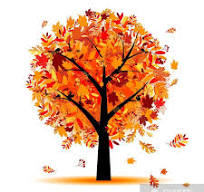 Skolegruppen:Skolegruppen har jobbet med prikk til prikk, med tall opp til 15. Dette er en fin måte å bli kjent med tall og samt lage fine tegninger😊 Vi bruker fortsatt begrepene “pinnsvin og ekorn”, ved konflikter og uenigheter.Pinnsvinet er lei for at alle er redde for å ta på og være med henne/han. Ekornet er en venn som finner gode løsninger for at alle kan være med (dette er en liten filmsnutt som handler om følelser).https://www.google.com/url?sa=t&rct=j&q=&esrc=s&source=video&cd=&cad=rja&uact=8&ved=2ahUKEwjM0pfNm5aCAxWYcvEDHYlfAEcQtwJ6BAgNEAI&url=https%3A%2F%2Fwww.videoman.gr%2Fno%2F141359&usg=AOvVaw0TVf1-CSQ87REPCPTGloSQ&opi=89978449Rammeplanen sier: “Sosial kompetanse er en forutsetning for å fungere godt sammen med andre og omfatter ferdigheter, kunnskaper og holdninger som utvikles gjennom sosialt samspill”.Viktige datoer:16 og 17 november er det planleggingsdager.Barnehagen er stengt.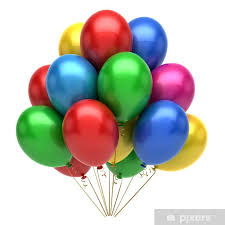 